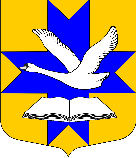 Администрация муниципального образованияБольшеколпанское сельское поселениеГатчинского муниципального районаЛенинградской областиПОСТАНОВЛЕНИЕот «11» апреля 2016 г.                                                        № 114«О внесении изменений в постановление администрации Большеколпанского сельского поселения от 07.08.2015 № 394»В соответствии с Федеральным законом от 06.10.2003 года № 131-ФЗ «Об общих принципах организации местного самоуправления в Российской Федерации», Областной закон Ленинградской области от 28.12.2015 N 141-оз «О наделении органов местного самоуправления отдельными полномочиями в области земельных отношений, отнесенными к полномочиям органов государственной власти Ленинградской области», Уставом муниципального образования Большеколпанское сельское поселение Гатчинского муниципального района Ленинградской области ПОСТАНОВЛЯЕТ:Внести в  постановление администрации Большеколпанского сельского  поселения 07.08.2015  № 394 «Об утверждении Положения «О комиссии по проведению торгов (аукционов) по продаже земельных участков, находящихся в муниципальной собственности муниципального образования Большеколпанское сельское поселение Гатчинского муниципального района Ленинградской области, и земельных участков, собственность на которые не разграничена, находящихся на территории муниципального образования Большеколпанское сельское поселение, или права на заключение договоров аренды таких земельных участков» следующие изменения:Наименование постановления изложить в следующей редакции:«Об утверждении Положения «О комиссии по проведению торгов (аукционов) по продаже земельных участков, находящихся в муниципальной собственности муниципального образования Большеколпанское сельское поселение Гатчинского муниципального района Ленинградской области или права на заключение договоров аренды таких земельных участков».По тексту постановления, Приложения № 1 и Приложения № 2 к постановлению слова, и земельных участков, собственность на которые не разграничена, находящихся на территории муниципального образования Большеколпанское сельское поселение, исключить.2. Настоящее постановление подлежит официальному опубликованию и размещению на официальном сайте администрации.3. Контроль за выполнением постановления оставляю за собой. Глава администрации                                                              М.В. Бычинина